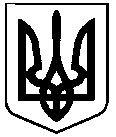 СВАТІВСЬКА МІСЬКА РАДАСЬОМОГО СКЛИКАННЯДВАНАДЦЯТА СЕСІЯРІШЕННЯВід 29 березня 2017 р.                                    м. Сватове                                                   № 12/15«Про вилучення  земельної ділянки з користування Гнєдіна В.І. за адресою: м. Сватове,  кв. Докучаєва, 3. Розглянувши заяву гр. Гнєдіна Віктора Івановича, який мешкає за адресою: м. Сватове, кв. Мирний, 12, кв. 22, з проханням вилучити земельну ділянку за адресою: м. Сватове, кв. Докучаєва, 3, яка знаходиться у оренді відповідно договору № 13-І від 01.01.2016 року загальною площею – 0,0100 га. кадастровий номер (4424010100:24:126:0041) з в’язку з невикористанням керуючись ст. 26 Закону України “Про місцеве самоврядування в Україні ”  ст. 12, 141 Земельного кодексу України.        Сватівська міська радаВИРІШИЛА:1. Вилучити з користування гр. Гнєдіна Віктора Івановича земельну ділянку за адресою: Луганська область, м. Сватове, кв. Докучаєва, 3, загальною площею – 0,0100 га. кадастровий номер (4424010100:24:126:0041) та вважати земельну ділянку вільною від забудови, такою що знаходиться у земельному фонді Сватівської міської ради (землі загального користування) та підлягає виділенню у відповідності до ст. 121,123,124 Земельного кодексу України.2. Контроль за виконанням даного рішення покласти  на постійну депутатську комісію з питань будівництва, благоустрою, комунального обслуговування, земельних відносин та екології.3. Дане рішення вступає в силу з моменту його прийняття.Сватівський міський голова                                                                                Є.В.Рибалко